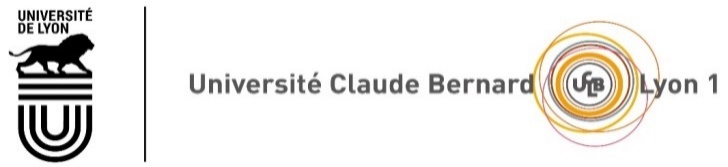 IT CharterThe full version of the charter governing the use of the IT ‘information technology) resources at Claude Bernard-Lyon 1 University can be consulted on the University’s Website in the Etudes et scolarité section (Studies & Academic Life) under Etudes doctorale – Inscription (Doctoral studies – registration). Students are required to consult it and to sign the following acceptance form. I, the undersigned, (last name, first name) :National student number :Enrolled on (course, year) :Hereby declare that :- i have been informed that the University’s IT resources may only be used in strict compliance with the applicable legislation,- I have familiarised myself with Claude Bernard-Lyon 1 University’s It Charter,- I agree to comply with the principles detailed in the present Charter,- I agree to comply with the specific instructions given by the departments with responsability for managing the IT resources I may use,- I agree to heed the instructions from the IT systems aministrators and to comply with them,- I have been informed that a failure to comply with the applicable legistlation and the rules established by the University’s charter may result in my appearing before the University’s disciplinary board, without this in anyway prejudicing any possible criminal action which may be taken against me.At	onSignature preceded by the handwritten wording« lu et approuvé » (read and approved)